关于开展中小学教师资格考试考生防疫摸排暨健康打卡的通知为了做好组考工作，保障广大考生的生命安全和身体健康，自治区教育招生考试中心要求参加考试的考生配合以下防疫摸排工作：考前七天每天打卡考生从10月22日开始到10月28日结束，每天进行一次打卡。凡未履行要求，影响考试的，后果由考生自行承担。二、健康打卡操作说明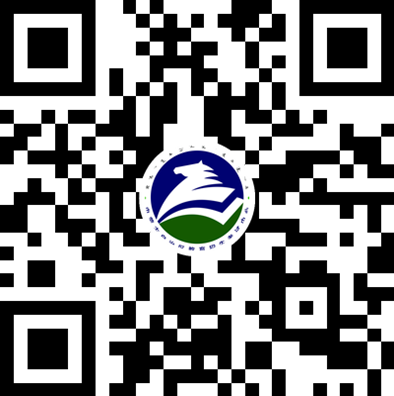 　　手机需安装最新版“百度APP”，通过“百度APP” 搜索“内蒙古教育招生考试中心”或扫描以下二维码进入小程序。注意应开启手机定位功能并允许系统获取位置。点击“学生健康打卡系统”进入登录界面，输入考生身份证号、姓名、报名密码和验证码（验证码不区分大小写）进入打卡界面。1.考生打卡地址考生现在所在地区：点击获取定位地址（确保手机已打开地理位置定位），详细地址：具体到街道（乡镇、苏木）、小区（村、嘎查）2.考生滞留考点以外地区情况考生于10月25日开始及时打印准考证。凡不在考点所属盟市的考生，必须输入以下4项内容。（1）滞留原因：因疫情管控无法离开滞留地的选择“防疫政策”，因外地就读等非防疫政策限制的选择“非疫情原因”。（2）具体原因：如：在某单位工作或在学校就读。（3）预计返回日期：如：2022-10-22。（4）返回交通方式：如：火车3.健康状况（1）今日体温（℃）：选择正常（小于37.3摄氏度）或发烧（大于等于37.3摄氏度）。（2）身体状况（选填，可多选），若身体无不适，可不选择。4.疫情防控须知选择“本人承诺”，本人对信息内容的真实性和完整性负责。如信息有误或缺失，本人愿意承担由此带来的一切后果。